                    Sierra Nevada College                                             		      Student Government Association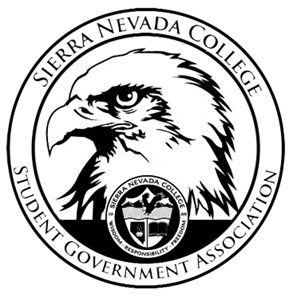 Tuesday, February 19, 2019                      This is an agenda for the SGA Board at                     8:30 AM in Campbell Friedman - SGA Office MinutesAttendanceOpen 8:31 amReportsPresidentNothing to reportVice PresidentDrake emailed IT for Trivia Night TreasurerA check will go to POW (Protect Our Winters)Director of CommunicationsNothing to reportSustainability Chair Green Council is working on an electric fence for composing to make it bear proof.Director of EventsNothing to reportSenatorsRonan and Jośe will put The Potty Press today.AdvisorWill could not attend today’s meeting.Guests & Proposals: General Business Debriefs & Updates:Upcoming Events:Club TriviaThursday 7-8:30 pmDrake will explain the rules to clubs at the ICC Meeting.Bowling EventPerspective Students4-6 pm Signups will be in Patterson Lobby todaySpring FormalTy will write out invites for chaperons.SGALast CommentsNew Calendar Forum Free pizza6-7:30 pmMarch 7th TCES 106AdjournmentClosed 9:20 pmSGA Executive Board: President- Ty Casey, Vice President- Drake Fiske, Treasurer- Luka GobecDirector of Communications- Madalyn Johnson, Sustainability Chair-Lauren Rose, Director of Events- Saana Ahonen,Faculty Advisor- Will Hoida